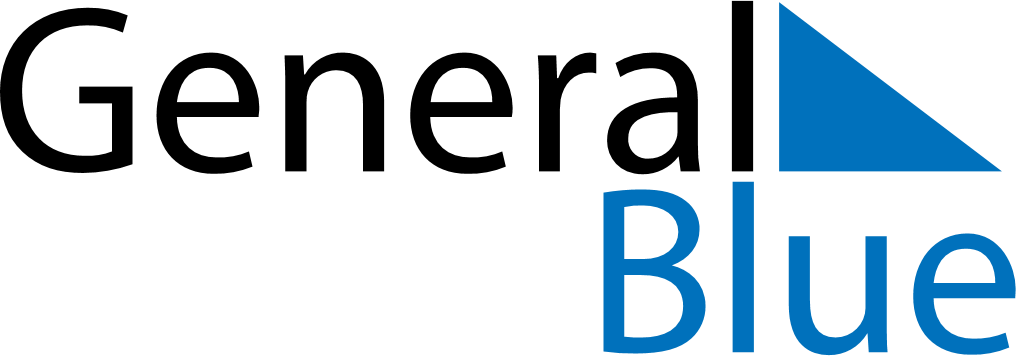 May 2026May 2026May 2026May 2026May 2026May 2026BahamasBahamasBahamasBahamasBahamasBahamasSundayMondayTuesdayWednesdayThursdayFridaySaturday12345678910111213141516Mother’s Day1718192021222324252627282930PentecostWhit Monday31NOTES